Cara Yasmine 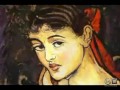 Ho trovato una strada per il problema del baricentro nel triangolo scalenoQui faccio il disegno: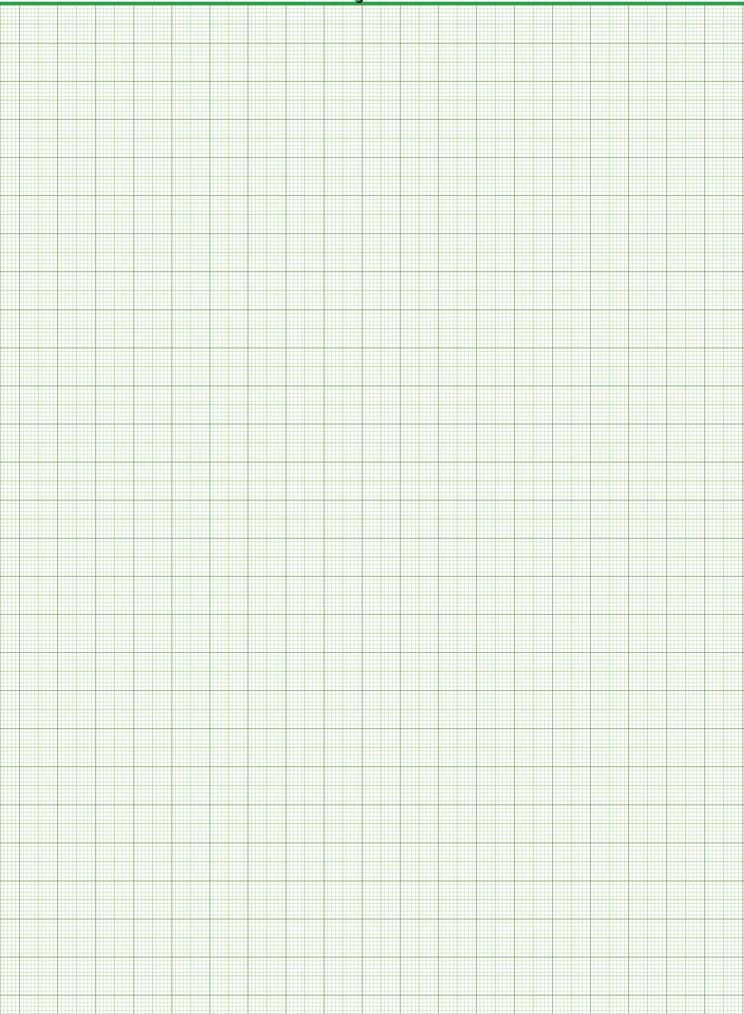 Ho utilizzato, per trovare le coordinate mancanti:La formula del baricentro  ===>>> che hai applicato tu e che ti ha permesso di calcolare y =  8/3Poi ho utilizzato il teorema di Talete applicato ai triangoli  ANZ  e   A M G che sono simili fra loro                                                                                                Z                                                    G                                          A                                N   e   A                                          M Ho usato anche Pitagora e ho scoperto queste lunghezze:AN = 6      NZ = 2  AZ =   62   +   22   =    40      =   4 x 10    =  2    10Facendo le proporzioni con  A M G6           corrisponde a  AM2           corrisponde a GM = 8/32  10    corrisponde a AG                       Perciò:2  :   8/3  =  6   :    AM  =  2  10     :  AGSvolgendo i calcoli avrò:8/3  x 6 : 2 = AM = 8       8/3   x  2   10    : 2 =  AG = --------------Terminando ora so che da A ad M ho 8 e applicando la formula del punto medio tra B e C avrò le coordinate di C stesso che saranno:                             punto medio BC = ( 3 + x c ): 2  x c  = 9 x 2 -3 = 15Fammi sapere se sono riuscito a spiegarti le cose e se il risultato è corretto, comunque potremo parlarne la prossima volta.                                                                                                         Mario